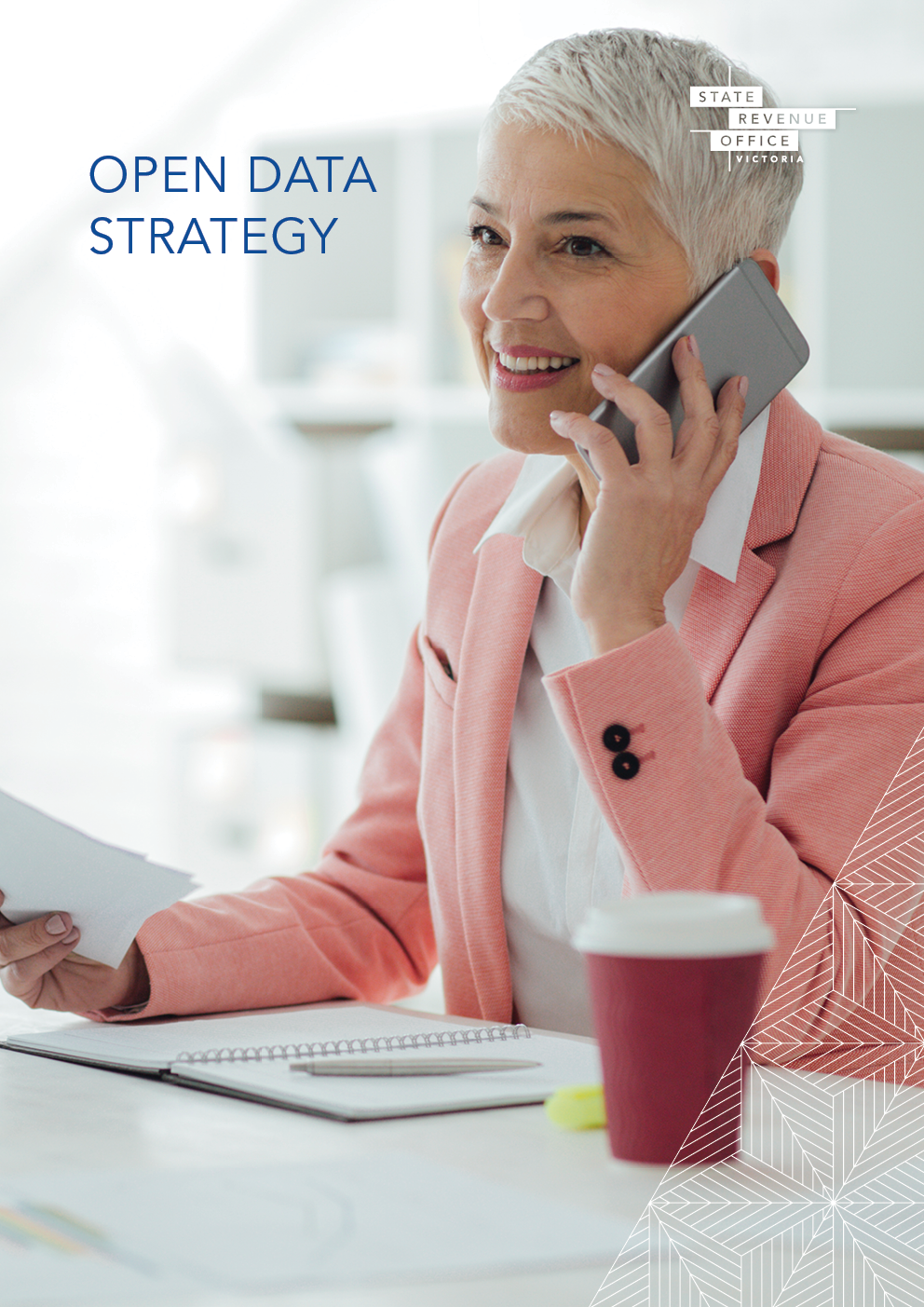 © State of Victoria (State Revenue Office)You are free to re-use this work under a Creative Commons Attribution 4.0 licence, provided you credit the State of Victoria (State Revenue Office) as author, indicate if changes were made and comply with the other licence terms.The licence does not apply to any images, photographs, videos or branding, including the Victorian Coat of Arms, the Victorian Government logo, and the State Revenue Office logo.Copyright queries may be directed to corporateaffairs@sro.vic.gov.au
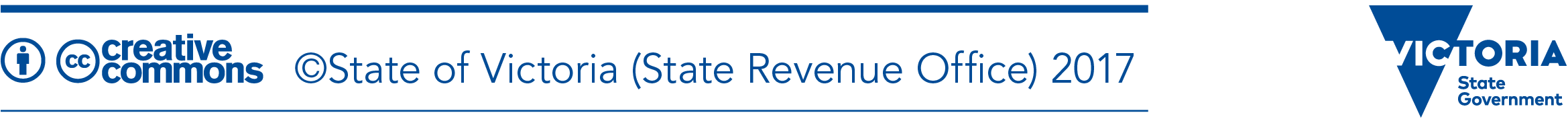 Contents1	Purpose		42	Agency Function	53	Policy Principles for Data Release	64	Scope of the SRO’s Open Data Program	75	Legislative and Administrative Framework	86	Governance and Accountability Framework	9Operational Governance	9Compliance	97	The SRO’s Data	108	Short and Long-Term Goals	119	Dataset Identification and Publication Process	12Assessment	12Modification, Aggregation and De-Identification	12Publication	12Maintenance of Published Datasets	1210	Feedback and Data Publication Requests	1311	Published SRO Datasets on the Data Directory	1412	Definitions	16PurposeGovernment data should be open and transparent where possible. As outlined in the DataVic Access Policy Guidelines v2 (‘Open Data Policy’), the Victorian Government’s default position is to make its datasets freely available to the public. To achieve this, datasets that are generated by Victorian Government agencies which are suitable for publication are required to be published on the Victorian Government Data Directory at data.vic.gov.au (‘Data Directory’), in formats and under licences that facilitate their reuse.The State Revenue Office (‘SRO’) is committed to delivering the benefits of open data by proactively making its data freely available to the public where appropriate, having regard to its legislative and administrative obligations. The SRO’s Open Data Strategy (‘Strategy’) sets out the SRO’s plan to support the Open Data Policy, and will be reviewed annually to ensure that it is fulfilling that purpose.Agency FunctionThe SRO is the Victorian Government’s major revenue collection agency. It is a semi-autonomous service agency that is responsible for administering Victoria’s taxation legislation and collecting a range of taxes, duties and levies, including land tax, payroll tax and stamp duty. The SRO is also responsible for administering the First Home Owner Grant, the Unclaimed Money Act 2008 and the Back to Work scheme, as well as assisting with the administration of various subsidies and rebates.Policy Principles for Data ReleaseThe Strategy is guided by the Open Data Policy’s open data principles as follows:Government data will be made available unless access is restricted for reasons of privacy, public safety, security and law enforcement, public health, and compliance with the lawThe SRO will consider all data it collects or creates for publication and, where it is found to be appropriate for publication, make it available to the greatest extent possible. The SRO will not publish Protected Data, being data, the dissemination of which is limited for reasons of privacy, public safety, security and law enforcement, public health, copyright infringement, legal privilege, contractual obligation, confidentiality, the public interest, or compliance with the law.Government data will be made available under flexible licencesSRO data that is appropriate for publication will be made openly available under flexible licences to facilitate reuse, with Creative Commons Attribution 4.0 licence being the default.With limited exceptions, government data will be made available at no or minimal costThe SRO will make its data available for free, unless the cost is set by law.Government data will be easy to find and accessible in formats that promote its reuseThe SRO’s data will be easily discoverable through the Data Directory and will be released in accessible formats that promote its reuse.Government will follow standards and guidelines relating to making datasets available and agency accountability for those datasets.The SRO will make data that is appropriate for publication available in a timely and relevant manner,
and is accountable for the release of good quality data in accordance with whole of Victorian Government standards and guidelines.Scope of the SRO’s Open Data ProgramFor the purposes of the Strategy, In-Scope Data is defined as:current and historic, raw, unprocessed, and machine-readable data collected, created, used and stored by the SRO,data with a protective marking of Unclassified (i.e. public domain), either before or after modification, aggregation and de-identification, andable to be licensed under a Creative Commons Attribution, or similar, licence.Out-of-Scope Data is defined as:data that would be more accurately defined as information, being data that has been processed, analysed, interpreted, organised or, otherwise, has had value and context added, ordata with a protective marking higher than Unclassified, and which cannot be classified as Unclassified after reasonable attempts at modification, aggregation and de-identification, ordata that is Protected Data after reasonable attempts at modification, aggregation and
de-identification, ordata that is not collected or created by the SRO in the course of exercising its agency functions.Legislative and Administrative FrameworkThe use and disclosure of information held by the SRO is subject to the secrecy provisions in the laws administered by the SRO. These provisions prohibit the disclosure or secondary disclosure of information obtained under or in accordance with a revenue law except for permitted purposes or to authorised recipients. A person’s privacy is also protected under the Charter of Human Rights and Responsibilities 2006, and personal information must be collected, managed, used and disclosed in accordance with the Privacy and Data Protection Act 2014. The SRO’s privacy policy is published on the website.  However, information of a general nature may be disclosed, and the SRO proactively releases data relating to its revenue administration functions. In accordance with our obligations under Part II of the Freedom of Information Act 1984, the SRO also publishes a statement providing a snapshot of the SRO’s functions and resources, including details as to how members of the public may access those documents. Governance and Accountability FrameworkOperational GovernanceThe SRO’s Information Management Governance Committee (‘the Committee’) will be responsible for implementing and administering the Strategy. The Committee will be responsible for:providing leadership and fostering an organisational culture that supports open data,building organisational capability in identifying, developing, releasing and managing datasets,monitoring and reporting the SRO’s progress towards reaching goals in the Strategy,determining whether to publish datasets recommended for publication by asset custodians, andmaintaining the Strategy.On a day-to-day basis, responsibility for identifying, assessing and managing the SRO’s datasets will sit with the relevant asset custodian.ComplianceThe Strategy complies with the:Freedom of Information Act 1982Privacy and Data Protection Act 2014DataVic Access Policy Guidelines (v2)DataVic Access Policy Dataset Publishing Manual – May 2015DataVic Access Policy Suggest a Dataset Manual – May 2015Victorian Government Information Management PrinciplesVictorian Protective Data Security StandardsVictorian Government Intellectual Property PolicySRO Information Security Classification System (based on 2011 Australian Government Security Classification System)SRO Information Management Strategy 2014–2017SRO Information Privacy PolicySRO Information Management Governance Committee – Terms of ReferenceSecrecy provisions in the Acts administered by the Commissioner of State Revenue.The SRO’s DataTo conduct its functions, the SRO collects, creates, uses, stores, manages and discloses a range of information and data. The types of information and data managed by the SRO is summarised in the SRO’s Information Asset Register.The SRO’s approach is to review and catalogue all the datasets it manages. Through this process it will prioritise for release high-value datasets that are considered to be of greatest value to the public, having either the potential for valuable reuse or being of interest to the Victorian community. A dataset will be considered ‘high-value’ if it has one or more of the following characteristics:it is central to the SRO’s functions,it is requested through the Data Directory,it has previously/regularly been provided under the Freedom of Information Act 1982,it supports a major reporting process of the SRO (e.g. annual report data),it is spatial data,it is transport data,it is administrative data,it is financial data,it facilitates the development of new products or services by users of the data,it captures the public interest or adds to the public debate, orit relates to customer feedback or the customer experience.Short and Long-Term GoalsIn the short term, the SRO will:continue to review its information assets to identify datasets that are appropriate for publication, with a focus on prioritising the identification and release of high-value datasets,appoint asset custodians for all the SRO’s information assets,have asset custodians conduct a data review of their assets with a view to identifying and cataloguing all existing SRO datasets,develop and implement a centrally monitored SRO information Asset Register to create a comprehensive register of the SRO’s data assets,review and improve metadata, in particular data descriptions, of published SRO datasets,communicate the Strategy internally to begin the process of embedding an agency-wide culture that accepts and sees the value in open data.The SRO expects its journey to reach open data maturity will occur over a longer timeframe, and is committed to goals and strategies that will facilitate this evolution. In addition to the short-term actions described above, the SRO has identified the following key long-term goals for its open data program:Dataset Identification and Publication ProcessAssessmentAsset custodians will identify and record new and existing datasets in the SRO Information Asset Register.
Asset custodians will then assess the suitability of an identified dataset for public release and make a recommendation to the Committee. This assessment will be based on legislative requirements, applicable information management policies and procedures, the protective marking of the asset from which the dataset is extracted, and the policy principles for data release described at (3.) of the Strategy. The Committee will then decide whether to publish the dataset.Modification, Aggregation and De-IdentificationWhere an identified dataset contains Protected Data that prevents it from being classified as Unclassified, reasonable attempts will be made through modification, aggregation and de-identification techniques to make the dataset suitable for public release.PublicationIf a release is approved, the dataset will be published to a permanent URL on the SRO’s website in an open and machine-readable file format such as CSV or XML. A data quality statement and metadata will then be prepared for the dataset by the relevant asset custodian.
The completed metadata template and data quality statement will then be provided to DataVic to link the published dataset to the Data Directory. The default release licence will be Creative Commons Attribution 4.0 (CC-BY 4.0).Maintenance of Published DatasetsThe SRO manages all of its information assets throughout their lifecycle. After an SRO dataset is published, the relevant asset custodian will be responsible for maintaining the currency and, where necessary, improving the accuracy, accessibility or usability of the dataset. The frequency of updates to datasets will vary depending on the dataset and will be stated in the metadata template accompanying the dataset.Feedback and Data Publication RequestsThe SRO encourages enquiries and feedback about the usefulness of its published datasets and areas for improvement. It also encourages data users to request datasets using the ‘suggest a dataset’ function on the Data Directory. A link to the ‘suggest a dataset’ function is also available on the contact page of the SRO’s website. The SRO will respond to data publication requests and feedback regarding its data, in a timely manner.Published SRO Datasets on the Data DirectoryDefinitionsAsset custodianA designated SRO staff member with assigned responsibilities for an information asset to ensure that the information contained in the asset is managed appropriately over its lifecycle, in accordance with relevant rules and processes.  An asset custodian is appointed for each of the information assets in the SRO’s Information Asset Register.DataDatasets and databases owned and held by Victorian Government and public bodies and stored in formats including hardcopy, electronic, audio, video, image, graphical, cartographic, physical sample, textual, geospatial or numerical form.De-identifiedIn relation to personal information, means personal information that no longer relates to an identifiable individual or an individual who can be reasonably identified.Information assetAn identifiable collection of data stored in any manner and recognised as having a value for the purpose of enabling an agency to perform its business functions, thereby satisfying a recognised agency requirement.Personal informationMeans information or an opinion (including information or an opinion forming part of a database), that is recorded in any form and whether true or not, about an individual whose identity is apparent, or can reasonably be ascertained, from the information or opinion, but does not include information of a kind to which the Health Records Act 2001 applies.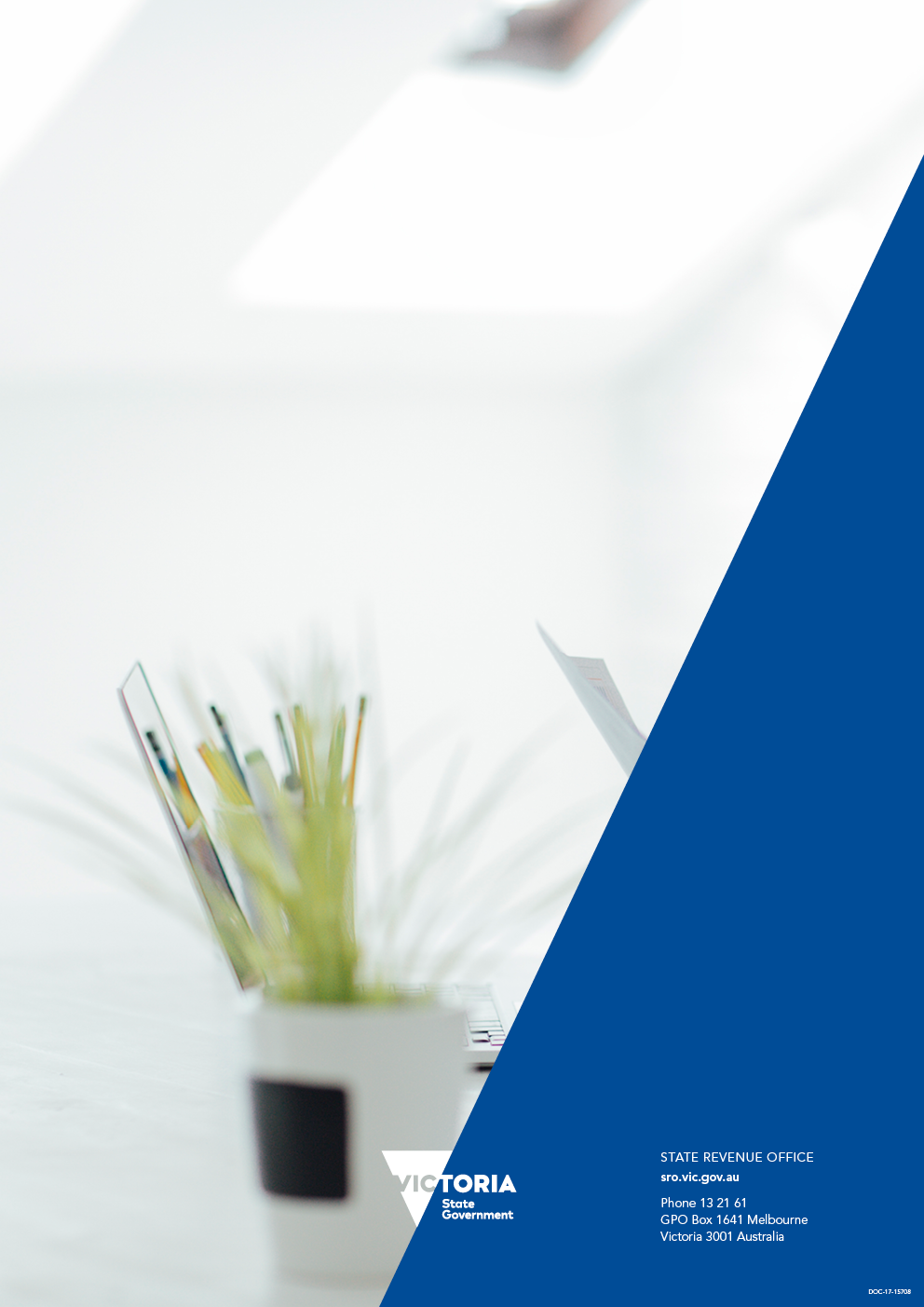 Goal StrategiesRaise the profile and acceptance of open data at all levels within the SROInclusion of open data in planning and service delivery activitiesOpen data to form part of privacy/FOI trainingAsset custodians to engage with relevant staff in identification of datasetsOrganisation-wide engagement on open data to occur through internal communication channelsDelivery of targeted training as necessary to staff involved in the SRO’s open data program, particularly asset custodiansEmbed dataset identification and release in ‘business
as usual’ activitiesConsideration of datasets for release is included in relevant business processes and proceduresNew datasets are included in the SRO Information Asset Register and evaluated for release as soon as possible after collectionImprove the quality and timeliness of data releasedImplement processes to ensure that datasets are published and available as soon as possible after collectionPrepare data quality statements for all datasets in the
SRO Information Asset Register and publish statements for released datasetsEnsure open data program is responsive to feedback
and engages with data usersEncourage feedback about the usefulness, gaps in, and general satisfaction with the SRO’s released datasetsPromote the ‘suggest a dataset’ function on the Data DirectoryParticipate in open data events and activitiesFeedback and requests in relation to the SRO’s
data are acknowledged, considered carefully, and responded to in a timely mannerDataset DescriptionDuties rates - Non Principal Place of Residence - From 21/04/98 to 05/05/08 Duties rates - Reduction of Duty for Eligible First Home Buyers - From 01/01/13 to 31/12/13 Payroll Tax Rates - from 1 July 2010 Insurance Duty Rates - Life Insurance Congestion Levy Rates - 2012 Duties rates - other dutiable transactions and declarations of trust from 06/05/08 Duties rates - Non Principal Place of Residence - From 06/05/08 Duties rates - declarations of trust (over non-dutiable property) Duties rates - other dutiable transactions and declarations of trust - from 21/04/98 to 05/05/08 Insurance Duty Rates - General Insurance Land Tax Rates - Surcharge Rates for Trusts 2009-13 Motor Vehicle Duty Rates - from 01/07/11 to 30/06/12 Historical Payroll Tax Rates - from 1 July 1997 Growth Areas Infrastructure Contribution Rates from 1 July 2010 Motor Vehicle Duty Rates - from 01/07/12 to 30/06/13 Insurance Duty Rates - Temporary or Term Life Insurance First Home Owners Grant Statistical Data ToolDuties rates - Principal Place of Residence - From 06/05/08 Land Tax Rates - General from 2009 Duties rates - Reduction of Duty for Eligible First Home Buyers - From 01/07/11 to 31/12/12 Congestion Levy Rates - 2013 Duties rates - Principal Place of Residence - From 01/01/07 to 05/05/08 Compliance Investigations Completed (by SRO) - from 2001/02 Top Ten Postcodes - First Home Owner Grant - Victoria - 01/07/2011 to 30/06/2012 Top Ten Postcodes - First Home Owner Grant - Metropolitan - 01/07/2011 to 30/06/2012 Top Ten Postcodes - First Home Owner Grant - Regional - 01/07/2011 to 30/06/2012 Top Ten Postcodes - First Home Owner Grant - Victoria - 01/07/2000 to 30/06/2012 Top Ten Postcodes - First Home Owner Grant - Metropolitan - 01/07/2000 to 30/06/2012 Top Ten Postcodes - First Home Owner Grant - Regional - 01/07/2000 to 30/06/2012 Top Ten Postcodes - First Home Owner Grant - Metropolitan - 01/07/2012 to 30/06/2013 Percentage of correspondence answered by SRO within 21 days - from 2002/03 Percentage of phone calls answered by SRO within Key Performance Indicators - from 2002/03 Total cost to administer $100 of revenue (by all SRO's and OSR's) from 2002/03 Total cost to administer $100 of revenue (by SRO Victoria) from 2002/03 Unclaimed money payments (made by SRO) - from 2004/05 Unclaimed money claims - from 2004/05 Total revenue collected by SRO - from 2000/01 Revenue collected - Land Tax - from 2000/01 Revenue collected - Land Transfer Duty - from 2000/01 Revenue collected - Payroll Tax - from 2000/01 Fire Services Property Levy - CFA variable Rates - 2013-14 Fire Services Property Levy - MFB variable Rates - 2013-14Revenue collected - Insurance Duty - from 2000/01Revenue collected - Motor Vehicle Duty - from 2000/01 Revenue collected - Congestion Levy - from 2005/06 Revenue collected - Growth Areas Infrastructure Contribution - from 2011/12 Revenue collected - Fire Services Property Levy - from 2013/14 First Home Buyer Duty Concession Payments - Regional Victoria First Home Buyer Duty Concession Payments - Melbourne Metropolitan First Home Buyer Duty Concession Payments by Volume First Home Buyer Duty Concession Payments - Victoria First Home Buyer Duty Concession Payments by Value Top Ten Postcodes - Value of First Home Buyer Duty Concession Payments Top Ten Postcodes - Number of First Home Buyer Duty Concession Payments First Home Buyer Duty Concession Payments - Regional Victoria Top Ten Postcodes - First Home Owner Grant - Overall - 01/07/2012 to 30/06/2013 Top Ten Postcodes - First Home Owner Grant - Regional - 01/07/2012 to 30/06/2013 Percentage of objections completed by SRO within Key Performance Indicator targets - from 2008/09 First Home Owner Grants - amounts available for eligible Victorian first home buyers - from 01/07/2013Number of page views on the SRO website - from 2001/02 First Home Owner Grants - amounts eligible Victorian first home buyers - 01/07/2012 to 30/06/2013 Duty reductions available for eligible first home buyers - 01/07/2013 to 31/08/2014 Percentage of private rulings completed by SRO within Key Performance Indicator targets - from 2008/09 